March Friday Night Teen EventsLocust Point Recreation Center 6:00pm 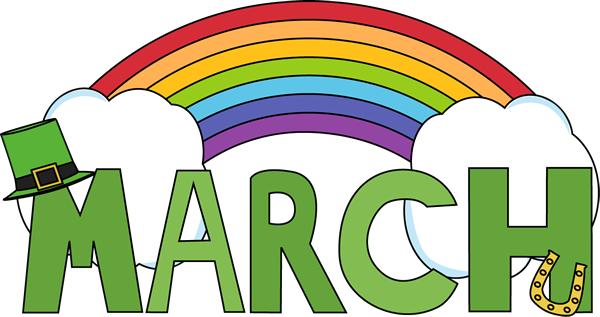 For more information please call Locust Point Recreation Center at 410-837-44238thTeen Movie Night22ndIce cream Social29thGlen Burnie Bowl Outing($10 per person)